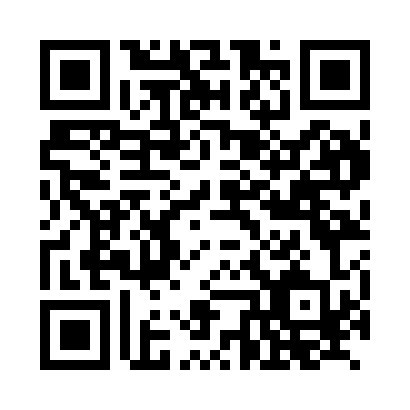 Prayer times for Badhaus, GermanyWed 1 May 2024 - Fri 31 May 2024High Latitude Method: Angle Based RulePrayer Calculation Method: Muslim World LeagueAsar Calculation Method: ShafiPrayer times provided by https://www.salahtimes.comDateDayFajrSunriseDhuhrAsrMaghribIsha1Wed3:526:021:175:178:3410:352Thu3:496:001:175:178:3510:373Fri3:475:581:175:188:3710:404Sat3:445:571:175:198:3810:425Sun3:415:551:175:198:4010:446Mon3:395:541:175:208:4110:477Tue3:365:521:175:208:4210:498Wed3:335:511:175:218:4410:519Thu3:315:491:175:218:4510:5410Fri3:285:481:175:228:4610:5611Sat3:255:461:175:228:4810:5912Sun3:235:451:175:238:4911:0113Mon3:205:441:175:238:5011:0414Tue3:175:421:175:248:5211:0615Wed3:155:411:175:248:5311:0816Thu3:125:401:175:258:5411:1117Fri3:095:391:175:258:5611:1318Sat3:075:371:175:258:5711:1619Sun3:045:361:175:268:5811:1820Mon3:015:351:175:268:5911:2121Tue3:005:341:175:279:0011:2322Wed3:005:331:175:279:0211:2623Thu2:595:321:175:289:0311:2724Fri2:595:311:175:289:0411:2825Sat2:595:301:175:299:0511:2826Sun2:585:291:185:299:0611:2927Mon2:585:281:185:309:0711:2928Tue2:585:281:185:309:0811:3029Wed2:585:271:185:309:0911:3030Thu2:575:261:185:319:1011:3131Fri2:575:251:185:319:1111:31